Ögonläsning

Rayid irisanalys – själspegelmetoden
Ögats iris innehåller ett långsiktigt genetiskt mönster som beskriver våra personliga karaktärsdrag på ett mycket exakt sätt. Ögonen visar våra utmaningar, behov och gåvor i livet. De visar också hur vi möts och skiljs i relationer, kommunicerar med varandra och tar in information. Rayidmetoden ger oss positiva redskap för att öka vår medvetenhet om vår unika personlighet och genetiska arv. Det finns olika mönster precis som en karta i ögat. 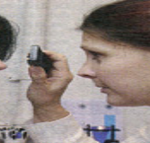 Syskon - familjeträd
Forskning i familjedynamik visar på att den ordning i vilken vi är födda har en stark inverkan på hur vi kommer att uttrycka vår personlighet. Kulturella och sociala mönster samt familjemönster kommer att modifiera barnets karaktärsdrag, men i mycket kommer exempelvis första döttrar att uttrycka en liknande personlighet oavsett uppväxtförhållanden och social miljö. I en familj med två söner eller två döttrar kommer nummerföljden att vara nyckeln till hur barnen uttrycker sin personlighet.Låter det spännande så håller jag föreläsningar och ni kan själva få prova på att titta in med lampa och förstoringsglas i varandras ögon. Juvel
Juvelen har mörka pigmentfläckar i irisen som speglar en mentalt fokuserad personlighet. Juvelen är en analytisk och målmedveten problemlösare som söker svar på frågorna. Han kontrollerar ofta sina känslor och uttrycker sig gärna verbalt i avsaknad på sann klarhet.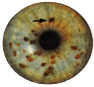 

Blomma
Blomman har runda eller vågliknande öppningar i irisen som tyder på en kreativ, känslomässig och öppen personlighet. Blomman kommunicerar med gester och spontanitet. Om hon inte är fokuserad och trygg i sig själv kan hon lätt tappa sin energi och riktning.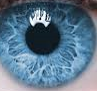 

Skakare
Skakaren har både pigmentfläckar och rundade öppningar i irisen som visar på en föränderlig och impulsiv person. Denna extremist går ofta sin egen väg. Skakaren agerar med progressiv hängivenhet som leder till framgång om han funnit kontinuitet och moderation i förändringen.

Ström
Strömmen har jämna linjer eller fibrer i irisen som berättar om en fysisk berörande personlighet. Strömmen strävar efter jämvikt och balans. Uttrycker sig med kroppsspråk och avmätta gester. Strömmen blir obeslutsam eller hyperaktiv om hon inte upplever inre stillhet och förening. 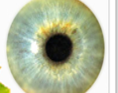 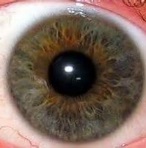 